A meeting of the Board of Governors will be held at 5:30pm on Monday 10 July 2023 in room M44 in the Main Building. A pre-meeting for governors will commence at 5:15pm in the same room.  Please report apologies to Rhona Morris at BoardofGovernors@edgehill.ac.uk. Helen SmallboneClerk to GovernorsJune 2023AGENDAPlease note that under the Board’s Standing Orders, starred items (*) may pass without any discussion. Any member wishing to request that a starred item is discussed and/or request the transfer a Section B or C item to Section A must contact the Clerk at least 48 hours prior to the commencement of the meeting.  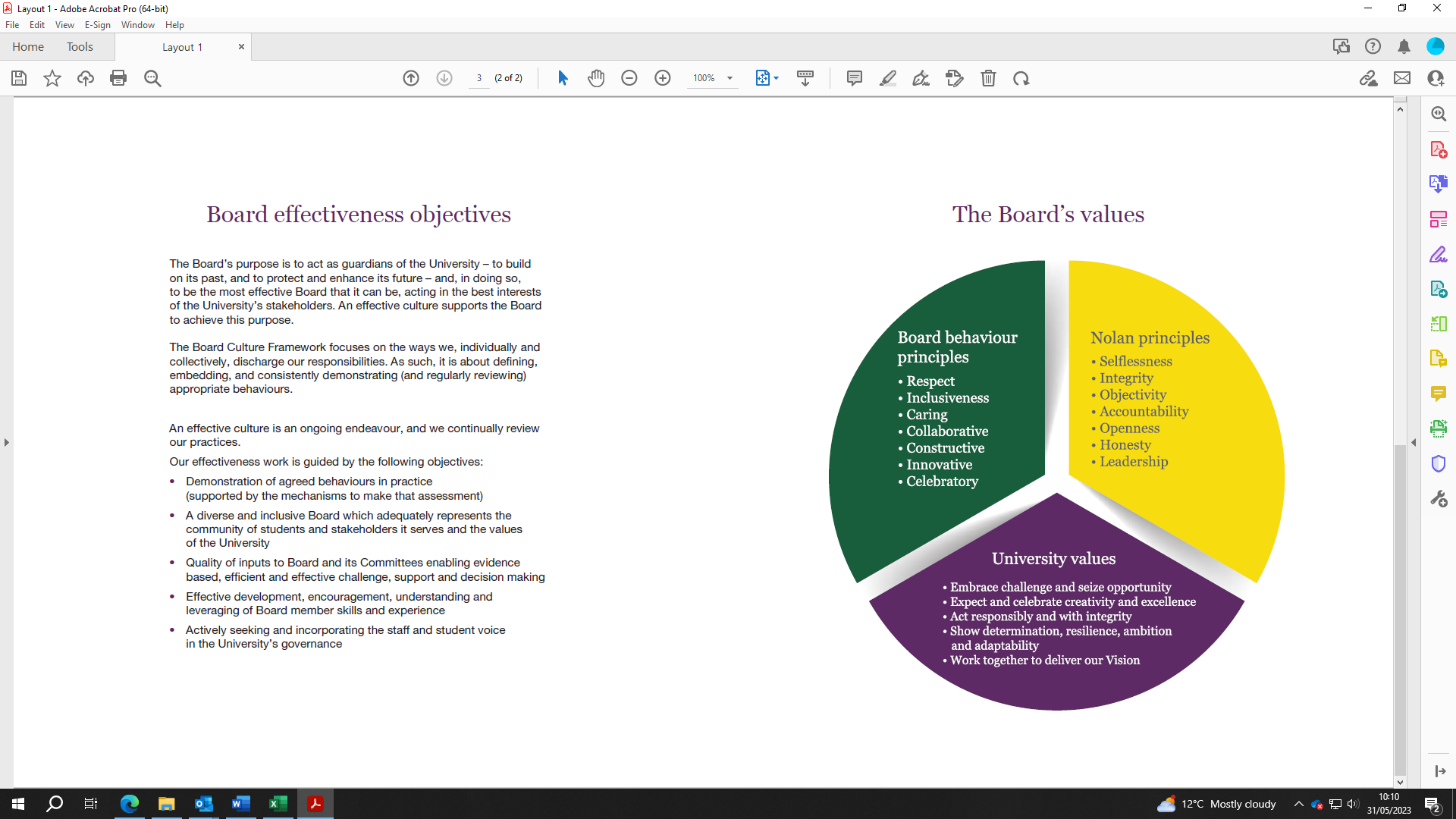 BOARD OF GOVERNORS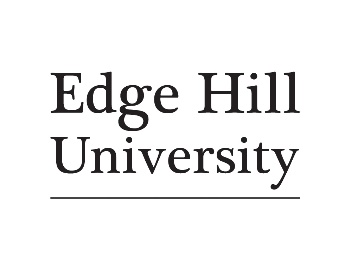 Item NumberTitleDocumentReferenceDocumentReferenceSpeakerSpeaker01/BG/22HApologies02/BG/22HDeclarations of Interest03/BG/22HChair’s Announcements04/BG/22HChair’s Action05/BG/22HMinutes of the previous meetingTo approveBG/112/22BG/112/22ChairChair06/BG/22HAction LogTo noteBG/113/22BG/113/22ClerkClerk07/BG/22HMatters Arising not included elsewhere on the agendaSection A: Items for discussion and, where appropriate, resolutionSection A: Items for discussion and, where appropriate, resolutionSection A: Items for discussion and, where appropriate, resolutionSection A: Items for discussion and, where appropriate, resolutionSection A: Items for discussion and, where appropriate, resolutionSection A: Items for discussion and, where appropriate, resolution08/BG/22HStudent ReportTo note and commentBG/114/22BG/114/22M. LamM. Lam09/BG/22HAt the Halfway House:The 2020-2025 Strategy 30 months in…and thoughts on a 2025-30 Strategic PlanTo note and commentBG/115/22BG/115/22J. Cater J. Cater 10/BG/22HReview of the financial strength and Covenant of Edge Hill UniversityTo note and commentBG/116/22BG/116/22S. IgoeS. Igoe11/BG/22HEdge Hill University and its Subsidiaries: Operating Budget 2023/24To consider and, if appropriate, approveBG/117/22BG/117/22S. Igoe S. Igoe 12/BG/22HBoard Assurance Framework Reporting (inc. full list of KPIs)To note and commentBG/118/22BG/118/22S. IgoeS. Igoe13/BG/22HBoard Development and Effectiveness Review: Relationship with Audit CommitteeTo consider and, if appropriate, approveBG/119/22BG/119/22M. TateM. Tate14/BG/22HOfS Annual Assurance ReportTo note and comment BG/120/22BG/120/22L. BradyL. Brady15/BG/22HProtecting the Interests of All Students: Annual ReportTo note and commentBG/121/22BG/121/22L. BradyL. Brady16/BG/22HUpdate from Committee Chairs: Remuneration Committee (20 June 2023)To note and commentOral ReportOral ReportC. ElliottC. Elliott17/BG/22H Scheme of DelegationTo consider and, if appropriate, approve BG/122/22BG/122/22SecretariatSecretariat18/BG/22HSU Operating BudgetTo note and commentBG/123/22BG/123/22P. MaloneP. Malone19/BG/22HAny other BusinessSection C: Items for information Section C: Items for information Section C: Items for information Section C: Items for information Section C: Items for information Section C: Items for information 20/BG/22H*Details of the next meeting: 18 September 2023Formal business to commence at 17:30For governors only:Getting to know you opportunity: Tea and cakes from 16:00 Board pre-meeting to start at 17:15 Details of the next meeting: 18 September 2023Formal business to commence at 17:30For governors only:Getting to know you opportunity: Tea and cakes from 16:00 Board pre-meeting to start at 17:15 21/BG/22H*Freedom of Speech: UpdateTo noteFreedom of Speech: UpdateTo noteBG/124/22BG/124/2222/BG/22H*Audit Committee Summary Report: June 2023To noteAudit Committee Summary Report: June 2023To noteBG/125/22BG/125/2223/BG/22H*Board Development and Effectiveness Review: Action Plan updateTo discuss and come to resolutionBoard Development and Effectiveness Review: Action Plan updateTo discuss and come to resolutionBG/126/22BG/126/2224/BG/22H*Finance: Management InformationTo note and commentFinance: Management InformationTo note and commentBG/127/22BG/127/2225/BG/22H*Board Calendar 2023/24To noteBoard Calendar 2023/24To noteBG/128/22BG/128/22